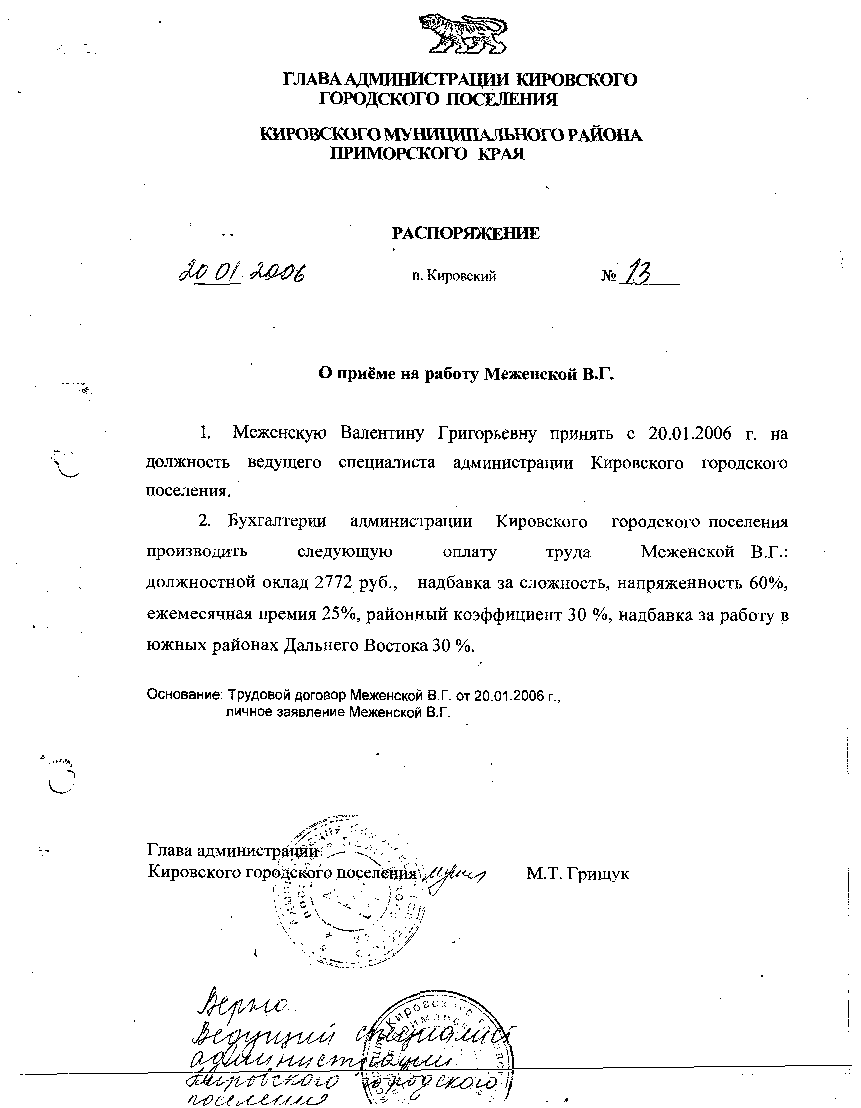 АДМИНИСТРАЦИЯ КИРОВСКОГО ГОРОДСКОГО ПОСЕЛЕНИЯПОСТАНОВЛЕНИЕ               01.04.2022                             пгт.  Кировский                             № 188Об утверждении Положения об организации и ведении гражданской
обороны на территории Кировского городского поселения Кировского муниципального района Приморского краяВ соответствии с Федеральным законом от 06.10.2003 № 131-ФЗ «Об общих принципах организации местного самоуправления», Федеральным законом от 12.02.1998 № 28-ФЗ «О гражданской обороне», постановлением Правительства Российской Федерации от 26.11.2007 № 804 «Об утверждении Положения о гражданской обороне в Российской Федерации», приказом Министерства Российской Федерации по делам гражданской обороны, чрезвычайным ситуациям и ликвидации последствий стихийных бедствий от 14.11.2008 № 687 «Об утверждении Положения об организации и ведении гражданской обороны в муниципальных образованиях и организациях», Уставом Кировского городского поселения администрация Кировского городского поселенияПОСТАНОВЛЯЕТ:Утвердить Положение об организации и ведении гражданской обороны на территории Кировского городского поселения Кировского муниципального района Приморского края  (приложение).Настоящее постановление подлежит опубликованию в официальных средствах массовой информации и размещению на официальном сайте администрации Кировского городского поселения в сети Интернет.Контроль за исполнением настоящего постановления оставляю за собой.Глава Кировского городского поселения-Глава администрации Кировского городского поселения                                                          С. В. КолядаПриложениек постановлению администрации Кировского городского поселения от «01»___04__ 2022 г.ПОЛОЖЕНИЕоб организации и ведении гражданской обороны на территории
Кировского городского поселения Кировского муниципального района Приморского краяНастоящее Положение об организации и ведении гражданскойобороны на территории Кировского городского поселения Кировского муниципального района Приморского края (далее - Положение) разработано в соответствии с Федеральным законом от 12.02.1998	№ 28-ФЗ «О гражданской обороне», Постановлением Правительства Российской Федерации от 26.11.2007 № 804 «Об утверждении Положения о гражданской обороне в Российской Федерации», приказом Министерства Российской Федерации по делам гражданской обороны, чрезвычайным ситуациям и ликвидации последствий стихийных бедствий от 14.11.2008 № 687 «Об утверждении Положения об организации и ведении гражданской обороны в муниципальных образованиях и организациях» и определяет организацию и основные направления подготовки к ведению и ведение гражданской обороны, а также основные мероприятия по гражданской обороне на территории Кировского городского поселения (далее - КГП).Мероприятия по гражданской обороне организуются на территории КГП в рамках подготовки к ведению и ведения гражданской обороны на территории КГП.Подготовка к ведению гражданской обороны определяется настоящим Положением, заключается в заблаговременном выполнении мероприятий по подготовке к защите населения, материальных и культурных ценностей от опасностей, возникающих при военных конфликтах или вследствие этих конфликтов, а также при возникновении чрезвычайных ситуаций природного и техногенного характера, и осуществляется4на основании годовых планов, предусматривающих основные мероприятия по вопросам гражданской обороны, предупреждения и ликвидации чрезвычайных ситуаций природного и техногенного характера (далее - план основных мероприятий) КГП.План основных мероприятий КГП на год разрабатывается администрацией Кировского городского поселения, согласовывается с Главным управлением МЧС России по Приморскому краю и утверждается главой Кировского городского поселения.Планирование основных мероприятий по подготовке к ведению и ведению гражданской обороны производится с учетом всесторонней оценки обстановки, которая может сложиться на территории КГП в результате применения современных средств поражения при военных конфликтах или вследствие этих конфликтов, а также в результате возможных террористических актов и чрезвычайных ситуаций природного и техногенного характера.Ведение гражданской обороны на территории КГП осуществляется на основе планов гражданской обороны и защиты населения КГП (планы гражданской обороны) и заключается в выполнении мероприятий по защите населения, материальных и культурных ценностей на территории КГП от опасностей, возникающих при военных конфликтах или вследствие этих конфликтов, а также при возникновении чрезвычайных ситуаций природного и техногенного характера.Планы гражданской обороны и защиты населения КГП (планы гражданской обороны) определяют объем, организацию, порядок обеспечения, способы и сроки выполнения мероприятий по приведению гражданской обороны и ликвидации чрезвычайных ситуаций природного и техногенного характера в военное время.Планы гражданской обороны и защиты населения КГП 5(планы гражданской обороны) разрабатываются администрацией поселения и утверждаются главой Кировского городского поселения.Выполнение мероприятий по гражданской обороне и ликвидации чрезвычайных ситуаций природного и техногенного характера в мирное время осуществляется в соответствии с планами действий по предупреждению и ликвидации чрезвычайных ситуаций природного и техногенного характера, разрабатываемыми администрацией и утверждаемыми главой Кировского городского поселения.Обеспечение выполнения мероприятий по гражданской обороне в администрации  осуществляется её органами, силами и средствами гражданской обороны и территориальной подсистемы единой государственной системы предупреждения и ликвидации чрезвычайных ситуаций природного и техногенного характера.Администрация поселения определяет перечень организаций, обеспечивающих выполнение мероприятий по гражданской обороне местного уровня по гражданской обороне.Администрация Кировского городского поселения в целях решения задач в области гражданской обороны в соответствии с полномочиями в области гражданской обороны создает и содержит силы, средства, объекты гражданской обороны, запасы материально-технических, продовольственных, медицинских и иных средств, планирует и осуществляет мероприятия по гражданской обороне.Правовым актом администрации Кировского городского поселения создаются спасательные службы (медицинская, инженерная, коммунально-техническая, противопожарная, охраны общественного порядка, защиты животных и растений, оповещения и связи, защиты культурных ценностей, автотранспортная, торговли и питания и другие), организация и порядок деятельности которых определяются соответствующими положениями о спасательных службах, утверждаемыми главой Кировского городского поселения.6В состав спасательной службы администрации  входят органы администрации , силы и средства гражданской обороны в соответствии с планом гражданской обороны и защиты населения КГП, а также планом обеспечения мероприятий гражданской обороны и защиты населения Кировского городского поселения соответствующей службы, предназначенные для проведения мероприятий по гражданской обороне, всестороннего обеспечения действий аварийно-спасательных формирований и выполнения других неотложных работ при военных конфликтах или вследствие этих конфликтов, а также при ликвидации последствий чрезвычайных ситуаций природного и техногенного характера.Вид и количество спасательных служб, создаваемых администрацией, определяются главой Кировского городского поселения в соответствии с правовым актом администрации Кировского городского поселения на основании расчета объема и характера выполняемых в соответствии с планами гражданской обороны и защиты населения КГП (планами гражданской обороны) задач.Для планирования, подготовки и проведения эвакуационных мероприятий администрацией Кировского городского поселения заблаговременно в мирное время создаются эвакуационные комиссии.Эвакуационная комиссия возглавляется главой администрации Кировского городского поселения.Деятельность эвакуационной комиссии Кировского городского поселения регламентируется положением об эвакуационной комиссии администрации. Положение и состав эвакуационной комиссии Кировского городского поселения утверждаются постановлением администрации .Силы гражданской обороны в мирное время могут привлекаться для участия в мероприятиях по предупреждению и ликвидации чрезвычайных ситуаций природного и техногенного характера по решению главы Кировского городского поселения7Руководство гражданской обороной на территории КГП осуществляет глава Кировского городского поселения.Глава Кировского городского поселения несет персональную ответственность за организацию и проведение мероприятий по гражданской обороне и защите населения.Исполнение возложенных функций и задач в области гражданской обороны и защиты населения на территории КГП, планирование и осуществление основных мероприятий организуются администрацией кировского городского поселения.В целях обеспечения организованного и планомерного осуществления мероприятий по гражданской обороне, в том числе организации своевременного оповещения населения о прогнозируемых и возникших опасностях в мирное и военное время, администрация Кировского городского поселения организует сбор информации в области гражданской обороны и обмен ею в порядке, определенном требованиями нормативных документов в области ГОЧС.